MOÇÃO Nº  ASSUNTO: DE CONGRATULAÇÕES À ESCOLA ETEC ROSA PERRONE SCAVONE, 1º COLOCADO COMO MELHOR ESCOLA DA REDE PÚBLICA DE ENSINO DO MUNICÍPIO DE ITATIBA.Senhor Presidente:Tem a presente propositura o objetivo de registrar nos anais desta Casa de Leis um acontecimento que merece a nossa consideração: o brilhante desempenho, coroado com o 1º lugar conquistado por todos os alunos do terceiro ano do Ensino Médio da Escola Etec Rosa Perrone. Considerando que nos dias 07 e 08 de novembro do ano de 2018 aproximadamente 160 alunos realizaram a prova do SARESP – SISTEMA DE AVALIAÇÃO DO RENDIMENTO ESCOLAR DO ESTADO DE SÃO PAULO. Considerando o grande esforço da Diretor Escolar Cristiano Augusto de Oliveira, ao Coordenador Pedagógico Márcio Adriano Bredariol, a Coordenadora do Ensino Médio Edneire Ferreira Corcelli, as Professoras de Matemática Denize Aparecida Deiroz Amaral, Erika Machado Delpoio Zadeu e as Professoras de Português Ângela Maria Sesti Minutti e Tais Aparecida Lima Pereira. Apresento à apreciação do Douto e Soberano Plenário, na forma regimental, uma Moção DE CONGRATULAÇÕES À ESCOLA ETEC ROSA PERRONE SCAVONE, 1º COLOCADO COMO MELHOR ESCOLA DA REDE PÚBLICA DE ENSINO DO MUNICÍPIO DE ITATIBA SALA DAS SESSÕES, 08 de março de 2019.DEBORAH CASSIA DE OLIVEIRAVereadora – PPS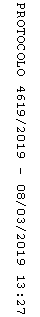 